Drodzy Rodzice.Tym razem mam dla Was inną propozycję przeprowadzenia zajęć.  Zanim podam nowe słownictwo to wstawiam poradę, jak sobie poradzić, kiedy nie znamy wymowy konkretnego słówka. Wchodzimy na stronę https://translate.google.pl/?hl=pl i w rubrykę ANGIELSKI wpisujemy wybrane przez nas słówko i sprawdzamy wymowę poprzez kliknięcie na 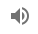 Poniżej znajdziecie kartę ze słownictwem. Słówka na dziś to gate – brama, door – drzwi, pillow – poduszka, window – okno. 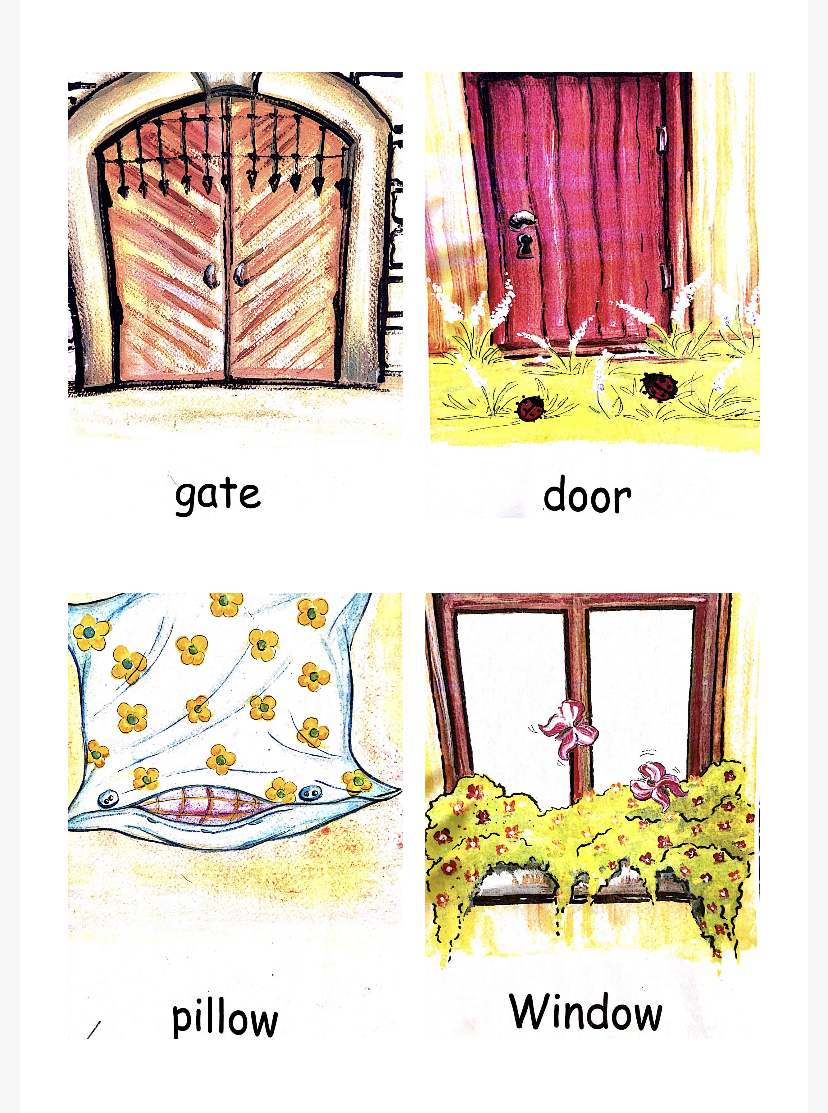 Następnie uprzejmie proszę o przesłuchanie i obejrzenie piosenki „Are you hungry” https://www.youtube.com/watch?v=ykTR0uFGwE0 , którą zaśpiewam wspólnie z dziećmi na kolejnych zajęciach w filmiku na YouTube. 
Załączam dla Państwa tekst wraz z tłumaczeniem: Are you hungry? (Jesteś głodny?)Yes, I am. (Tak, jestem)Are you hungry?Yes, I am.Mmm...a banana! Yum, yum, yum, yum, yum, yum, yum, yum, yum!Are you hungry? (Jesteś głodny?)Yes, I am. (Tak, jestem)Are you hungry?Yes, I am.Mmm...an apple! (jabłko)Yum, yum, yum, yum, yum, yum, yum, yum, yum!Are you hungry? (Jesteś głodny?)Yes, I am. (Tak, jestem)Are you hungry?Yes, I am.Mmm...grapes! (winogrona)Yum, yum, yum, yum, yum, yum, yum, yum, yum!Are you hungry? (Jesteś głodny?)Yes, I am. (Tak, jestem)Are you hungry?Yes, I am.Mmm...watermelon! (arbuz) Yum, yum, yum, yum, yum, yum, yum, yum, yum! I’m full! (jestem pełen/najedzony)Jednakże obrazki, które widzicie Państwo na pierwszej stronie nie są wyłącznie do wglądu. Ostatnią już rzeczą na dziś jest gra w pary (memory), które dla Was przygotowałam Uprzejmie proszę o wydrukowanie karty podwójnie i wycięcie przez dzieci poszczególnych przedmiotów. Następnie odwrócenie ich białą stroną do góry.  Nie miałam wcześniej możliwości przeprowadzenia tego z waszymi dziećmi ze względu na dużą liczebność grupy. Jednakże, praktykuje to na zajęciach dodatkowych. Miłej zabawy!Have a nice day  